ПриложениеI. Общая информация об организации1. История создания предприятия:ОАО «Экспериментальная база «Чериков» создана на основании приказа первого заместителя директора Могилевского областного территориального фонда государственного имущества от 30.11.2010 № 399 путем преобразования унитарного республиканского сельскохозяйственного предприятия Экспериментальная база «Чериков» в соответствии с законодательством Республики Беларусь о приватизации государственного имущества.2. Основной вид деятельности:В соответствии с целями, предприятие осуществляет следующие основные виды деятельности:Выращивание зерновых и зернобобовых культур;Выращивание картофеля;Разведение крупного рогатого скота, молочное хозяйство;3. Прочие виды деятельности, осуществляемые предприятием:Оптовая торговля животными;Розничная торговля картофелем;4. Мощности предприятия, занимаемая доля рынка.Удельный вес в структуре товарной продукции занимают молоко (44%), зерно (18,7%), живая масса КРС (16,2%).5. Преимущества предприятия: В хозяйстве имеется собственный автопарк.6. Наличие лицензий, патентов, сертификатов ISO: - II. Финансовые показатели хозяйственной деятельности общества III. Информация о выпускаемой продукции, производимых работах, оказываемых услугах IV. Реализованные инвестиционные проектыПланируемые к реализации инвестиционные проектыV. Структура реализации работ (услуг):Основные рынки сбыта продукции: Республика БеларусьVI. Информация об имуществе, находящемся по договору безвозмездного пользования:Договор безвозмездного пользования от 23 мая 2014 года.VII. Информация о земельных участках, находящихся в пользовании, аренде, собственностиVIII. Информация о капитальных строениях (зданиях, сооружениях) и изолированных помещенияхДиректор ОАО «Экспериментальная база «Чериков»	_М.В.Суманов__Главный бухгалтер	_Н.М.Матвеенко_Полное и краткое наименованиеОткрытое акционерное общество «Экспериментальная база «Чериков»ОАО «Экспериментальная база «Чериков»Открытое акционерное общество «Экспериментальная база «Чериков»ОАО «Экспериментальная база «Чериков»Адрес (место нахождения) 213533, Могилевская область, г. Чериков, ул. Тимирязева, д.17213533, Могилевская область, г. Чериков, ул. Тимирязева, д.17СайтнетнетДанные о государственной регистрацииОбщество зарегистрировано решением от 27 декабря 2010 года в Едином государственном регистре юридических лиц и индивидуальных предпринимателей за № 700025848Общество зарегистрировано решением от 27 декабря 2010 года в Едином государственном регистре юридических лиц и индивидуальных предпринимателей за № 700025848Информация о руководстве организации (ФИО), контактные телефоныИнформация о руководстве организации (ФИО), контактные телефоныдиректор – Суманов Михаил Владимирович80293927982, 80224370662, 80224373279главный бухгалтер – Матвеенко Надежда Михайловна80291505118Показательна 01.01.18на 01.01.19на 01.01.20Стоимость чистых активов, тыс. руб.646866216550Выручка от реализации продукции, работ, услуг, тыс. руб.216422321838Прибыль всего (стр. 090 Отчета о прибылях и убытках), тыс. руб.259166Прибыль от реализации продукции, работ, услуг (стр. 060 Отчета о прибылях и убытках), тыс. руб.485644Прибыль чистая (стр. 210 Отчета о прибылях и убытках), тыс. руб.259166Рентабельность реализованной продукции, работ, услуг, %2,72,92,7Дебиторская задолженность, тыс. руб.275233181Кредиторская задолженность, тыс. руб.413545556120Средняя заработная плата, руб.469,3469,8512,8Среднесписочная численность работающих, чел.116117112Продукция, работы, услуги (по видам)Объем выпуска(всего), тыс.руб.ГодГодГодПродукция, работы, услуги (по видам)Объем выпуска(всего), тыс.руб.201720182019Растениеводство4303150814091386Животноводство4890160118081481Наименование инвестиционного проектаИсточники финансированияОбъем освоенных инвестиций 
(тыс. руб.)Общая стоимость инвестиционного проекта (тыс.руб.)2019 г.2019 г.2019 г.2019 г.----2018 г.2018 г.2018 г.2018 г.----2017 г.2017 г.2017 г.2017 г.----Наименование инвестиционного проектаИсточники финансированияОбщая стоимость инвестиционного проекта (тыс.руб.)Ожидаемый эффект2020 г.2020 г.2020 г.2020 г.----Структура (в %)201720182019Внутренний рынок100100100Внешний рынок---Итого 100100100№п/пНаименование объектаОстаточная стоимостьна 01.01.2020 г. тыс. руб.1жилой дом агр.Лобановка ул.Юбилейная,59 (2-х кв.)765,092жилой дом г. Чериков ул. Павлова,9257,403жилой дом г. Чериков ул. Сурганова,9510,814жилой дом г. Чериков ул. Тимирязева,12/1390,925жилой дом г. Чериков ул. Тимирязева,20 (8-ми кв.)1622,086жилой дом г. Чериков ул. Я.Коласа,31983,687жилой дом г. Чериков ул. Я.Коласа,71983,688жилой дом г. Чериков ул.Богдановича, 61983,689жилой дом г. Чериков ул.Рокоссовского,42507,0610жилой дом г. Чериков ул.Сормовская,15304,3411жилой дом г. Чериков ул.Сормовская,44832,0212жилой дом г. Чериков ул.Тимирязева,16706,3713жилой дом г. Чериков ул.Тимирязева,4 (2-х кв.)457,6114жилой дом г. Чериков ул.Тимирязева,14 (2-х кв.)512,4115жилой дом г. Чериков ул.ул.Кирова,21455,5316жилой дом г. Чериков ул.ул.Тимирязева,10293,8417жилой дом д.Еловка401,2418жилой дом д.Лобановка,пер.Молодежный,2951,8719жилой дом д.Лобановка,ул.Молодежная,11 964,1920жилой дом д.Лобановка,ул.Молодежная,171073,2421жилой дом д.Лобановка,ул.Молодежная,25274,7022жилой дом д.Лобановка,ул.Молодежная,81070,2023жилой дом д.Лобановка,ул.Молодежный,41059,3724жилой дом д.Лобановка,ул.Центральная,11 (8 – ми кв.)2678,4725жилой дом д.Лобановка,ул.Центральная,15 (2-х кв.)1186,2326жилой дом д.Лобановка,ул.Центральная,214167,5427жилой дом д.Лобановка,ул.Центральная,3403,9628жилой дом д.Лобановка,ул.Центральная,35275,0329жилой дом д.Лобановка,ул.Центральная,361642,7630жилой дом д.Лобановка,ул.Центральная,381640,7031жилой дом д.Лобановка,ул.Центральная,9 (4-х кв.)1773,6132жилой дом д.Лобановка,ул.Юбилейная,62 (2-х кв.)1356,8333жилой дом д.Мирогощь ул.Молодежная,91247,8034жилой дом д.Турье ул.Заречье д.9332,6035жилой дом д.Турье ул.Полевая д.22427,2536жилой дом д.Турье ул.Садовая, д.14 425,9037жилой дом д.Турье ул.Центральная д.1602,7538жилой дом д.Турье ул.Центральная д.10194,2539жилой дом д.Турье ул.Центральная д.3604,1140жилой дом д.Турье ул.Центральная д.7604,1141жилой дом д.Шароевка,2 (8 – ми кв.)2548,7842жилой дом д.Шароевка,311387,9543жилой дом д.Шароевка,7206,0044жилой дом, г.Чериков, ул.Ф.Скорины, 152052,7445жилой дом г. Чериков, ул. Тимирязева, д.181505,1846жилой дом г. Чериков, ул. Павлова, д.71412,8147жилой дом д. Мирогощь, ул. Молодежная, 11281,5348мелиоративная  система "Чериков-Езерский 1"Могилевская обл., Чериковский район, д.  Шароевка49мелиоративная система "Чериков-Езерский 2"Могилевская обл., Чериковский район, д. Турье50мелиоративная  система "Каменка"Могилевская обл., Чериковский район, д. Лобановка.51прудМогилевская обл., г.ЧериковМесто нахождения участкаПлощадь земельного участка, гаКадастровый номерПраво пользования земельным участком (постоянное, временное, аренда – с указанием срока)Госакт или свидетельство (удостоверение) о государственной регистрации земельного участка (№, дата)г. ЧериковСормовский сельский совет5883725600000001000399ПостоянноеСвидетельство №754/15:1440 от     14 апреля 2015 г.Фото Наименование (назначение),место нахождения, свидетельство о регистрации (№, дата)Год постройкиПлощадь, м2Площадь, сдаваемая в аренду, м2Общеесостояние *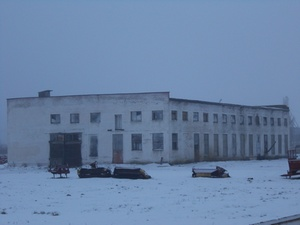 Здание мастерской, г.Чериков19761005НетУдовлетво-рительное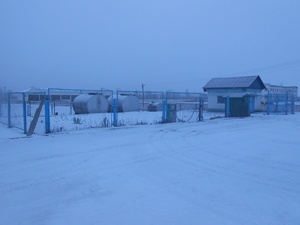 Здание нефтебазы, г.Чериков19785НетУдовлетво-рительное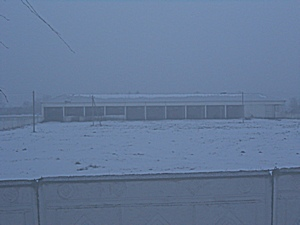 Навес для стоянки с/х машин, ж/б каркас г.Чериков1979380НетУдовлетво-рительное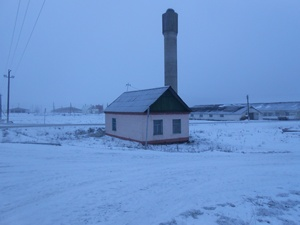 Дом строителей, г.Чериков196039НетУдовлетво-рительное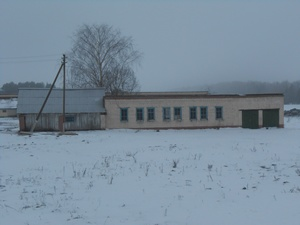 Здание столярной мастерской, г.Чериков195679НетУдовлетво-рительное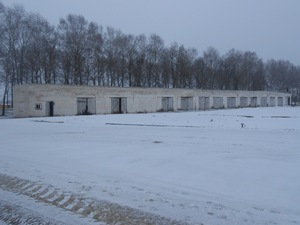 Здание строительных материалов, г.Чериков1980420НетУдовлетво-рительное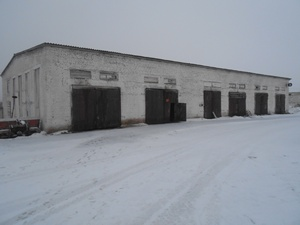 Здание гаража для автомобилей, г.Чериков1986883НетУдовлетво-рительное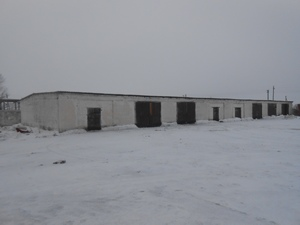 Здание автогаража, г.Чериков1975725НетУдовлетво-рительное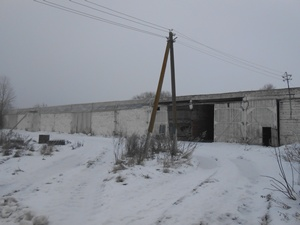 Здание гаража для комбайнов, г.Чериков1990713НетУдовлетво-рительное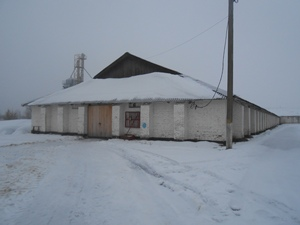 Здание зерносклада, г.Чериков19671089НетУдовлетво-рительное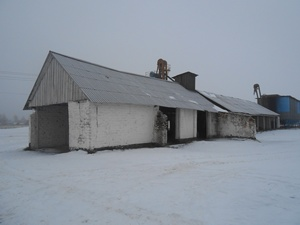 Здание зернохранилища, г.Чериков1960761НетУдовлетво-рительное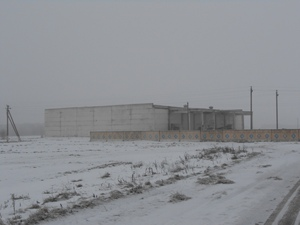 Картофелехранилище, г.Чериков1989876НетУдовлетво-рительное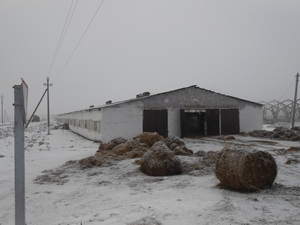 Телятник, г.Чериков19871455НетУдовлетво-рительное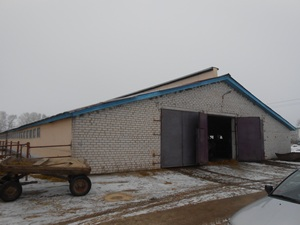 Коровник, г.Чериков20081645НетУдовлетво-рительное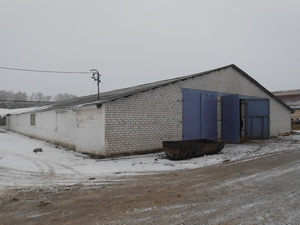 Телятник, г.Чериков20071578НетУдовлетво-рительное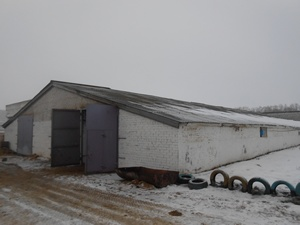 Телятник, г.Чериков19871648НетУдовлетво-рительное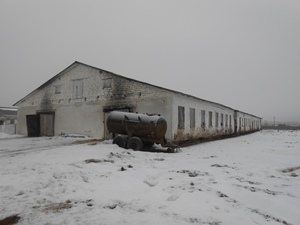 Телятник, г.Чериков19831607НетУдовлетво-рительное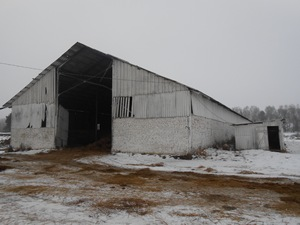 Навес для сена металлический, г.Чериков1984860НетУдовлетво-рительное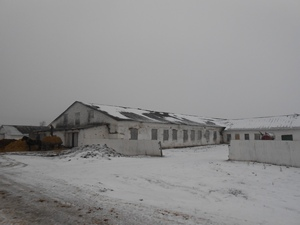 Коровник, г.Чериков19721507НетУдовлетво-рительное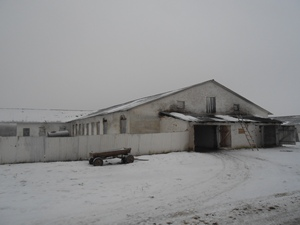 Коровник, г.Чериков19761486НетУдовлетво-рительное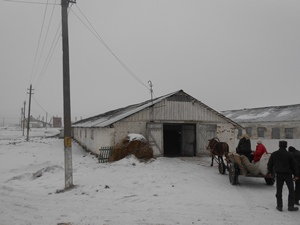 Телятник, г.Чериков19741356НетУдовлетво-рительное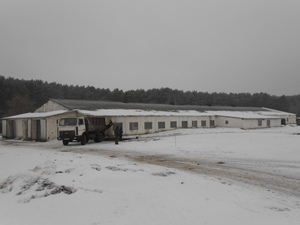 Коровник, д.Мирогощь19901027НетУдовлетво-рительное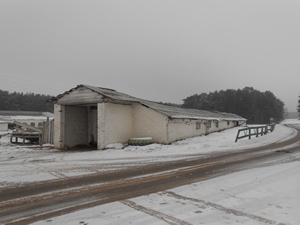 Телятник, д.Мирогощь1965815НетУдовлетво-рительное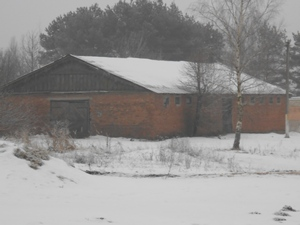 Зерносклад, д.Мирогощь1963НетУдовлетво-рительное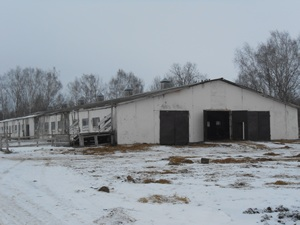 Телятник, д.Лобановка2005НетУдовлетво-рительное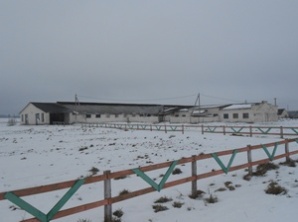 Коровник, д.Лобановка19781645НетУдовлетво-рительное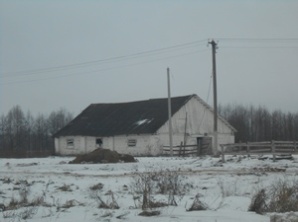 Конюшня, д.Лобановка199560НетУдовлетво-рительное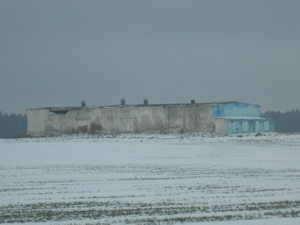 Склад минеральных удобрений, д.Лобановка19741890НетУдовлетво-рительное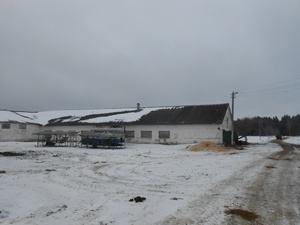 Коровник, д.Турье19701394НетУдовлетво-рительное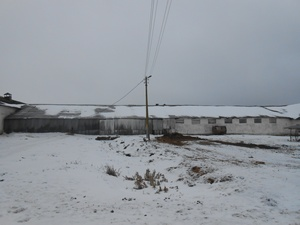 Телятник, д.Турье19731730НетУдовлетво-рительное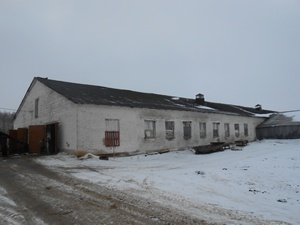 Коровник, д.Турье19781520НетУдовлетво-рительное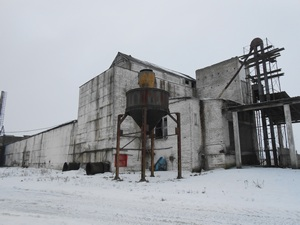 Зерносклад, д.Турье19781860НетУдовлетво-рительное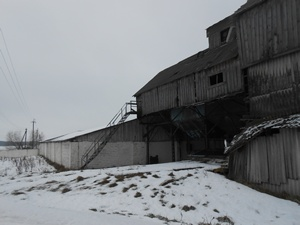 Зерносклад, д.Турье19781543НетУдовлетво-рительное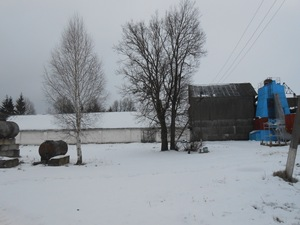 Зерносклад, д.Турье1973987НетУдовлетво-рительное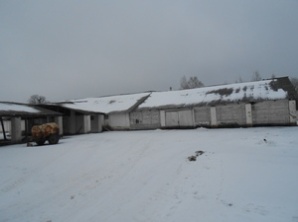 Зерносклад, д.Турье19651053НетУдовлетво-рительноеЗдания молочного блока ф.Центральная2014719нетУдовлетво-рительноеЗдания коровника ф.Центральная20142705Нет Удовлетво-рительноеИТОГОИТОГО